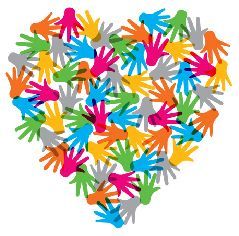 Liker du å skape ting med hendene? Ta på, forme, utforske, prøve ulike farger, stoff og materialer, ja, da er Sairan sitt kreative formings verksted noe for deg!Her får du inspirasjon og ideer til å tegne, male, skape og forme dekorasjoner og ulike gjenstander med forskjellige materialer som papir, leire, gips, maling, stoff, perler, glitter og materialer fra naturen kreativt.Produktene våre – kunsten vi skaper, skal vi vise for medelever og foresatte før jul.Når: Fredager fra 15.15 til 16.15. Oppstart i uke 42For hvem: Elever med heltidsplass på 2.og 3.trinn, og for alle på 4. trinn.Vi ønsker at påmeldte elever deltar til aktiviteten/kurset avsluttes.Påmeldingsfrist: fredag 12.oktober – se skjema for påmelding!